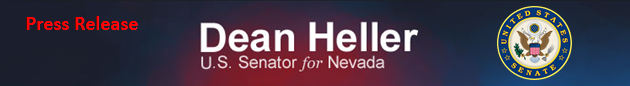 For Immediate Release:                                                                 Contact: Chandler SmithJuly 9, 2013							 	 202-224-6244          Heller Statement on Nomination of Jennifer Dorsey (Washington, D.C.) – U.S. Senator Dean Heller (R-NV) released the following statement regarding Nevada federal court nominee Jennifer Dorsey:“I raised my concerns with Jennifer Dorsey before the Judiciary Committee considered her nomination. I hoped that allowing the Judiciary Committee to proceed would clarify these issues so I could support her with no reservations. Unfortunately, I have remained uncomfortable with the relationship between the timing and amount of financial contributions made and this nomination, which is why I could not support her nomination,” said Senator Dean Heller###